NATIONAL ASSEMBLY QUESTION FOR WRITTEN REPLYQUESTION NUMBER: 138DATE OF PUBLICATION:   9 FEBRUARY 2017Ms V van Dyk (DA) to ask the Minister of Communications:Have the monthly EMP201 payments that were not submitted in the 2015-16 financial year due to the ill health of the Acting Chief Financial Officer (CFO) been submitted yet; if not, why not, if so, (a) how and (b) when;What measurements are in place for the 2016-17 financial year to ensure that the Media Development Diversity and Agency (MDDA) complies with the law and regulations regarding EMP201 payments?                                                REPLY: MINISTER OF COMMUNICATIONS(1)    Yes, SARS account is currently up to date.(a) 	Face to face engagement with SARS to rectify the account.(b) 	April 2016. (2)   	Recruitment of a Finance and Payroll Administrator to ensure segregation of duties and business continuity in the absence of a senior Manager.  MR NN MUNZHELELE				DIRECTOR GENERAL [ACTING]		 DEPARTMENT OF COMMUNICATIONSDATE:						MS AF MUTHAMBI (MP)MINISTER OF COMMUNICATIONSDATE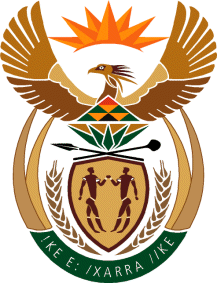 MINISTRY: COMMUNICATIONS
REPUBLIC OF SOUTH AFRICAPrivate Bag X 745, Pretoria, 0001, Tel: +27 12 473 0164   Fax: +27 12 473 0585Tshedimosetso House,1035 Francis Baard Street, Tshedimosetso House, Pretoria, 1000